Cavalry Primary School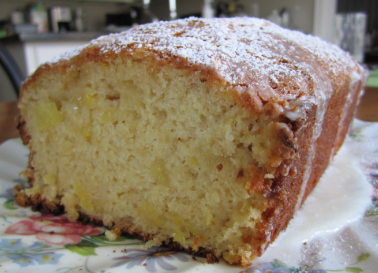 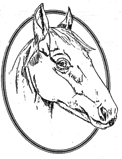 Cookery ClubRecipe CardPineapple CakeWeek 4